Volhuzov DmytroPosition applied for: Motorman 2nd classDate of birth: 23.10.1985 (age: 32)Citizenship: UkraineResidence permit in Ukraine: NoCountry of residence: UkraineCity of residence: MariupolPermanent address: Kievskaya st 5 apt.63Contact Tel. No: +38 (062) 947-11-01 / +38 (067) 755-88-36E-Mail: dimamnlz85@gmail.comU.S. visa: NoE.U. visa: NoUkrainian biometric international passport: Not specifiedDate available from: 12.10.2012English knowledge: ModerateMinimum salary: 700 $ per month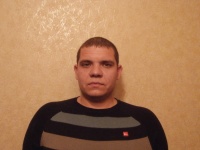 